Advanced Agricultural Mechanics	   Course No. 18402	Credit: 1.0Pathways and CIP Codes: Power, Structural & Technical Systems (01.0201)Course Description: Directions: The following competencies are required for full approval of this course. Check the appropriate number to indicate the level of competency reached for learner evaluation.RATING SCALE:4.	Exemplary Achievement: Student possesses outstanding knowledge, skills or professional attitude.3.	Proficient Achievement: Student demonstrates good knowledge, skills or professional attitude. Requires limited supervision.2.	Limited Achievement: Student demonstrates fragmented knowledge, skills or professional attitude. Requires close supervision.1.	Inadequate Achievement: Student lacks knowledge, skills or professional attitude.0.	No Instruction/Training: Student has not received instruction or training in this area.Benchmark 1: CompetenciesBenchmark 2: CompetenciesBenchmark 3: CompetenciesBenchmark 4:	 CompetenciesBenchmark 5:	 CompetenciesBenchmark 6: CompetenciesBenchmark 7:	 CompetenciesBenchmark 8:	 CompetenciesBenchmark 9: CompetenciesBenchmark 10: CompetenciesI certify that the student has received training in the areas indicated.Instructor Signature: 	For more information, contact:CTE Pathways Help Desk(785) 296-4908pathwayshelpdesk@ksde.org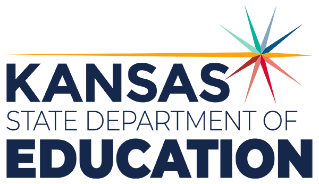 900 S.W. Jackson Street, Suite 102Topeka, Kansas 66612-1212https://www.ksde.orgThe Kansas State Department of Education does not discriminate on the basis of race, color, national origin, sex, disability or age in its programs and activities and provides equal access to any group officially affiliated with the Boy Scouts of America and other designated youth groups. The following person has been designated to handle inquiries regarding the nondiscrimination policies:	KSDE General Counsel, Office of General Counsel, KSDE, Landon State Office Building, 900 S.W. Jackson, Suite 102, Topeka, KS 66612, (785) 296-3201. Student name: Graduation Date:#DESCRIPTIONRATING1.1Identify and demonstrate proper methods of shop/lab clean-up1.2Identify various tool storage locations1.3Learn the components of the fire triangle1.4Explain the proper use of a fire extinguisher1.5Explain proper shop safety color coding1.6Complete a shop/lab safety test with 100% accuracy 1.7Explain the uses of agricultural mechanics hand tools. 1.8Demonstrate use of hand tools properly and safely1.9Explain the uses of power tools to perform ag mech tasks1.10Demonstrate use of power tools properly and safely#DESCRIPTIONRATING2.1Identify principles and operations of internal combustion engines2.2Identify parts and components of power system in the agriculture industry2.3Troubleshoot engines, power transmission, cooling systems, fuels systems, and electrical systems#DESCRIPTIONRATING3.1Identify principles of hydraulics3.2Identify parts and components of a hydraulic system3.3Explain how the laws of physics apply to hydraulics3.4Draw a hydraulic system3.5Trouble shoot a hydraulic system3.6Demonstrate how to maintain and service a hydraulic system#DESCRIPTIONRATING4.1Identify principles of pneumatics4.2Identify parts and components of a pneumatic system4.3Explain how the laws of physics apply to pneumatics4.4Draw a pneumatic system4.5Trouble shoot a pneumatics system4.6Demonstrate how to maintain and service a pneumatic system#DESCRIPTIONRATING5.1Identify how electronics are used in the agriculture industry5.2Explain how precision technologies are used5.3 Identify monitoring systems and demonstrate the benefits of these systems5.4Trouble shoot a remote sensing system.5.5Identify robotics components and how they benefit the agriculture industry5.6Explain the laws of using agriculture technology #DESCRIPTIONRATING6.1Examine and categorize electrical control components used (e.g. transistors, relays and logic controllers)6.2Differentiate between the purpose of electrical sensors and controls6.3Assess the functions of agriculture control systems using programmable logic controllers6.4Analyze and design schematic drawings for electrical control systems 6.5Troubleshoot electrical control system performance problems 6.6Develop and implement agriculture control systems using programmable logic controllers and/or other computer-based systems.#DescriptionRATING7.1Research and summarize impact of utilizing geospatial technologies in agriculture applications7.2Examine the components of precision technologies used in agriculture applications7.3Practice using GPS equipment to plot data points 7.4 Practice using UAV equipment in flight practice 7.5Collect data and create maps utilizing geospatial technologies 7.6Analyze and interpret trends in data collected utilizing geospatial technologies7.7Install, maintain and service instrumentation equipment used for precision technologies used in agriculture systems #DescriptionRATING8.1Identify common used tools and equipment in plumbing8.2Properly demonstrate the use of simple plumbing tools8.3Identify common terms used in plumbing8.4Understand the basic fundamentals in plumbing8.5Calculate the amount of pressure in differing lines and systems 8.6Calculate amount of flow in differing lines/systems 8.7Calculate total amount of resistance in a line or system 8.8Draw various plumbing diagrams for different systems8.9Demonstrate proper steps in attaching glue/no-glue joints 8.10Demonstrate proper layout procedures before fitting begins#DescriptionRating9.1Read blueprints and follow detail plans for project construction9.2Make and read a working drawing 9.3Estimate materials needed for a project9.4Calculate project costs 9.5Prepare a bill of materials9.6Identify types of metal 9.7Construct group projects9.8Construct individual projects9.9Make a project drawing on the computer #Descriptionrating10.1Explain procedures to design a metal or wood project10.2Use correct procedures to design a metal or wood project 10.3Apply proper procedures to construct a metal or wood project 10.4Project: